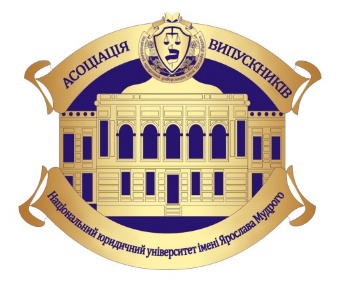 XXІ ВСЕУКРАЇНСЬКА НАУКОВО-ПРАКТИЧНА КОНФЕРЕНЦІЯ«ТЕОРІЯ ТА ПРАКТИКА СУЧАСНОЇ ЮРИСПРУДЕНЦІЇ»Шановні колеги!Запрошуємо Вас взяти участь у XXІ Всеукраїнській науково-практичній конференції, яка відбудеться 01 листопада 2019 року у м. ХарковіПриймаються роботи до наступних секцій:Теорія та історія держави і права; історія політичних і правових учень;Конституційне право; муніципальне право;Цивільне право і цивільний процес; сімейне право; міжнародне приватне право;Господарське право, господарсько-процесуальне право;Трудове право; право соціального забезпечення;Земельне право; аграрне право; екологічне право; природоресурсне право;Адміністративне право і процес; фінансове право; інформаційне право;Кримінальне право та кримінологія; кримінально-виконавче право;Кримінальний процес та криміналістика; судова експертиза; оперативно-розшукова діяльність;Судоустрій; прокуратура та адвокатураМіжнародне право; Філософія права;ВИМОГИ ДО ОФОРМЛЕННЯ ТЕЗ: (просимо УВАЖНО ознайомитись та дотримуватись усіх вимог оформлення робіт):• текст друкується шрифтом Times New Roman, міжрядковий інтервал 1.5, кегль 14, аркуш формату А4;  вирівнювання основного тексту по ширині, поля – стандартні;• обсяг роботи не повинен перевищувати 3-ох сторінок (включно з літературою);• тези доповідей виконуються українською,  російською, англійською мовами (на вибір автора);• список використаної літератури додається за бажанням автора.Форма проведення конференції – заочна.До участі запрошуються викладачі, юристи-практики, молоді вчені, аспіранти та студенти.Організаційний внесок становить 150 грн., за кожну додаткову сторінку понад встановлену норму - 25 грн.Просимо звернути увагу, що організаційнийкомітет не займається редагуванням тез! Тези доповідей, які не відповідають вимогам, не будуть прийняті до друку!Для участі необхідно до 01 листопада 2019 року (включно) надіслати на електронну адресу сonf.alumni@gmail.com ОДНИМ ЛИСТОМ (у темі зазначити Ваше прізвище, ім’я, по-батькові повністю):заявку на участь; тези (назва тез у електронному вигляді має мати назву за прізвищем автора);копію чи електронну скан-копію, фото квитанції про сплату оргвнеску.ЗАЯВКА НА УЧАСТЬ: • П.І.Б.;• назва доповіді;• секція;• вчений ступінь (місце навчання, роботи);• необхідність друкованого чи електронного збірника; • контактні дані (e-mail, телефон, адреса проживання та найближчого відділення Нової пошти (для іногородніх учасників).Реквізити для сплати оргвнеску: картковий рахунок: 5169 3305 1826 3816  ПАО КБ «Приватбанк» для розрахунку через ПРИВАТБАНК

Поточний рахунок: 26000052213488 для розрахунку через інші банківські системи. МФО: 305299, АТ КБ «ПРИВАТБАНК».Отримувач: Нанарова Ольга ОлександрівнаПРИ ОПЛАТІ ОБОВ'ЯЗКОВО ВКАЗУВАТИ ПІБ ПЛАТНИКА!НАПРИКЛАД, «ОПЛАТА ЗА ТЕЗИ ІВАНОВА І.І.»ОРГАНІЗАЦІЙНИЙ КОМІТЕТ:+38 (066) 05 15 288 – Нанарова Ольга Олександрівна ( Пн-Пт з 10.00 до 19.00) ЗРАЗОК ОФОРМЛЕННЯ ТЕЗ: